_____________________________________________________________________________________ул. Комсомольская, 19, с. Тээли, Бай-Тайгинский район, Республика Тыва, 668010тел. 8(39442) 2-13-19ЗАКЛЮЧЕНИЕо результатах внешней проверки бюджетной отчетности муниципального бюджетного образовательного учреждения дополнительного образования детей «Детская художественная школа имени Хертек Тойбухаа» муниципального района «Бай-Тайгинский кожуун  Республики Тыва»за 2013 год.с. Тээли                                                   № 10                                      24.04.2014 г.	Внешняя  проверка годовой бюджетной отчетности муниципального бюджетного образовательного учреждения дополнительного образования детей «Детская художественная школа имени Хертек Тойбухаа» муниципального района «Бай-Тайгинский кожуун  Республики Тыва» за 2013 год  (далее-учреждение) проведена в соответствии со  ст. 264.4. Бюджетного кодекса РФ и на основании пункта 1.7 плана работы Контрольно-счетной палаты на 2014 год.Цель внешней проверки:-  соблюдение бюджетного законодательства при осуществлении бюджетного процесса;-установление полноты и достоверности представленной бюджетной отчетности, а также документов и материалов, представленных в составе бюджетной отчетности;-установление соответствия фактического исполнения бюджета его плановым назначениям.  Предмет внешней проверки:   Годовая бюджетная отчетность за 2013г.  и нормативные правовые акты,  регулирующие бюджетный процесс в муниципальном бюджетном образовательном учреждении дополнительного образования детей «Детская художественная  школа имени Хертек Тойбухаа» муниципального района «Бай-Тайгинский кожуун  Республики Тыва» за 2013 год.Проверяемое учреждение: муниципального бюджетного образовательного учреждения дополнительного образования детей «Детская художественная школа имени Хертек Тойбухаа» муниципального района «Бай-Тайгинский кожуун  Республики Тыва». Проверка начата 08.04.2014  и окончена 09.04.2014.    Муниципальное бюджетное образовательное учреждение дополнительного образования детей «Детская художественная школа имени Хертек Тойбухаа» муниципального района «Бай-Тайгинский кожуун Республики Тыва» (далее по тексту учреждение) действует на основании Устава, принятого общим собранием работников учреждения Протокол № 3 от 6 декабря 2011 года, утвержденного Постановлением Председателя администрации муниципального района «Бай-Тайгинский кожуун Республики Тыва» № 636 от 23 декабря 2011 года, согласованного Приказом начальника Отдела культуры Бай-Тайгинского кожууна Республики Тыва №34 от 26 ноября 2011 года.Согласно пункту 1. главы 1 Устава учреждение является некоммерческой организацией, созданное для оказания муниципальных услуг, выполняющее муниципальные функции в целях обеспечения реализации дополнительного образования детей.  Муниципальное задание на оказание муниципальных услуг на 2013 год учреждение не предоставило.Бюджетное учреждение реализует свои образовательные программы специального дополнительного образования базовой подготовки и иные образовательные программы в соответствии с лицензией на право ведения образовательной деятельности в сфере культуры и искусства. Лицензия выдана Службой по лицензированию и надзору отдельных видов деятельности Республики Тыва под номером 55 от 22 августа 2012 года и серией 17Л01 №0000134 «На осуществление образовательной деятельности по указанным в приложении образовательным программам», а именно по изобразительному искусству и декоративно-прикладной направленности на 4 года. Финансовое обеспечение выполнения муниципального задания учреждением осуществляется в виде субсидий предусмотренного в бюджете муниципального района «Бай-Тайгинский кожуун Республики Тыва» по целевой статье 423 00 00 «Учреждения по внешкольной работе с детьми» субсидии бюджетным учреждениям на финансовое обеспечение государственного (муниципального) задания на оказание государственных (муниципальных) услуг (выполнение работ) по разделу 0700 «Образование», по подразделу 0702 «Общее образование». В результате проверки бюджетной отчетности рассматриваемого учреждения за 2013 год установлено следующее:1. Бюджетная отчетность за 2013 год представлена в Контрольно-счетную палату муниципального района «Бай-Тайгинский кожуун» 31 марта 2013 года, что соответствует срокам ее представления, установленным Положением о бюджетном процессе в муниципальном районе «Бай-Тайгинский кожуун Республики Тыва», утвержденным решением Хурала представителей муниципального района от 31.07. 2013 года № 53. Отчетность представлена в прошнурованном виде, без нумерации страниц, без сопроводительного письма. 2. Учреждение составляет и представляет годовую, квартальную и месячную отчетности об исполнении бюджета по формам согласно Инструкции утвержденной Приказом Министерства финансов Российской Федерации от 25.03.2011 года № 33н «Инструкция о порядке составления, представления годовой, квартальной бухгалтерской отчетности государственных (муниципальных) бюджетных и автономных учреждений» (далее по тексту- Инструкция 33н). Формы, представленные в Контрольно-счетную палату муниципального района, соответствуют формам согласно указанной Инструкции. 3. Ведение бюджетного учета в Учреждении осуществляет главный бухгалтер.4. Согласно п. 9 главы 1 Инструкции 33н бухгалтерская отчетность составляется на основе данных Главной книги и других регистров бухгалтерского учета, с обязательным проведением сверки оборотов и остатков по регистрам аналитического учета с оборотами и остатками по регистрам синтетического учета. Контрольно-счетной палате муниципального района не представлена Главная книга, так как по настоящее время данная книга не составлена.5. В нарушение п. 9 главы 1 Инструкции 33н в Учреждении перед составлением годовой бюджетной отчетности не проведена инвентаризация активов и обязательств, также в нарушения статьи 12 Федерального закона от 06.11.2011 года № 402-ФЗ «О бухгалтерском учете», с приказом Министерства финансов России от 13.06.1995 года № 49 «Об утверждении методических указаний по инвентаризации имущества и финансовых обязательств не проведена инвентаризация.6. Баланс государственного (муниципального) учреждения (ф. 0503730)  составлен по деятельности на оказание услуг (работ). Показатели отражаются в Балансе (ф. 0503730) в разрезе видов финансового обеспечения (деятельности) учреждения субсидий на:- деятельность с целевыми средствами;- деятельность по оказанию услуг (работ).      Анализ формы 0503730 на 01.01.2014 года показывает, что сальдо по счетам не корректно перенесено из предыдущего периода и содержит отклонения: сумма основных средств на конец отчетного периода прошлого года составляла -565975 рублей, перенесено  в баланс на начало 2013г в размере 557830,00 рублей, разница составляет 8145,00 рублей. Остаточная стоимость основных средств учреждения (счет 040100000) из предыдущего периода перенесены  верно. Остаток материальных запасов перенесен верно, который составил на начало года 27267, на конец- 18400,52 рублей.        Проверкой не удалось сопоставить данные баланса по указанным счетам с данными Главной книги, так как Главная книга не составлена по настоящее время. По «Сведениям о движении нефинансовых активов» (ф.0503768) сумма основных средств до амортизации и остаточная стоимость после амортизации тоже не совпала. Отсюда очевидно о не достоверном составлении баланса. Сумма материальных запасов соответствует балансовому остатку запасов.       Сопоставлением данных баланса по счету 020100000 «Денежные средства учреждения» установлено отсутствие остатка на последнюю дату отчетного финансового года на счетах в органе казначейства. Данный факт подтвержден «Отчетом состояния лицевого счета бюджетного учреждения №20126Ц60860» на 31 декабря 2013 года Органа Федерального казначейства, где остаток средств на лицевом счете учреждения на отчетную дату «0». 7. В разделе «Обязательства» отражаются показатели наличия кредиторской задолженности учреждения в разрезе счетов бухгалтерского учета.       Согласно данным раздела III. «Обязательства» формы 0503730  «Расчеты по принятым обязательствам» по счету 030200000 на конец отчетного года составили минус 34350,22 рубля. «Расчеты по платежам в бюджеты» по счету 030300000 на конец отчетного периода составили минус 691,64 рублей. По счетам 030302000, 030306000 «Расчеты по страховым взносам на обязательное социальное страхование» составили 62,94 рубля. Расчеты по страховым взносам на медицинское и пенсионное страхование составили в сумме минус 754,58 рублей. Итоговая сумма обязательств составила минус 35041,86 рублей. Данные по остаткам на счетах расчетов с дебиторами и кредиторами, приведенные в разделе «III Обязательства» Баланса (ф.0503730), должны быть расшифрованы в Сведениях по дебиторской и кредиторской задолженности (ф.0503769) в составе Пояснительной записки (ф.0503760). С итоговыми данными формы 0503769 «Сведения по дебиторской и кредиторской задолженности» на 01.01.2014 года расхождений не выявлено. Однако не предоставлены акты сверки с внебюджетными фондами.  Предоставлены акты сверки с поставщиками услуг (работ). При наличии остатков кредиторской задолженности в пояснительной записке к годовой бюджетной отчетности в обязательном порядке раскрываются правовые основания и причины ее возникновения, чего не сделано  учреждением.8. В разделе «Финансовый результат» отражается показатели финансового результата деятельности учреждения, сформированные на счетах бухгалтерского учета: остатки по счету 040100000 «Финансовый результат хозяйствующего субъекта», по счету 040130000 «Финансовый результат прошлых отчетных периодов, по счету 040140000 «Доходы будущих периодов, по счету 040150000 «Расходы будущих периодов». В связи с не представлением Главной книги не удалось сверить остатки по соответствующим счетам. Финансовый результат определен сальдированием финансового результата за отчетный период и финансового результата за прошлые периоды. Финансовый результат равен минус 8732,02 рублям. 9. Отчет об исполнении учреждением плана его финансово-хозяйственной деятельности (ф. 0503737) (далее-Отчет (ф. 0503737) составлен учреждением в разрезе видов финансового обеспечения (деятельности): -собственные доходы учреждения; -субсидия на выполнение государственного (муниципального) задания.      Согласно отчету по форме 0503737 доходы составили 3410986,06 рублей, из них субсидии на выполнение государственного (муниципального) задания -3242586,06  рублей, доходы от оказания платных услуг-168400 рублей       В представленном отчете в графе 4 «Утверждено плановых назначений»  приведена сумма 3261000 рублей, в том числе:-доходы от оказания платных услуг-180000 рублей;-субсидии на выполнение государственного (муниципального) задания-3081000 рублей.      Фактически по отчету о состоянии лицевого счета поступления составили в сумме 3416527,06 рублей,  выплаты столько же. Данный факт говорит о не корректном составлении отчета. Плановые назначения по доходам должны составлять 3410100 рублей: субсидии в сумме 3230100 рублей и доходы от оказания платных услуг (работ)-180000 рублей. Расходы по отчету составили 3007995,06. Фактически выплаты составили по отчету о состоянии лицевого счета  3416527,06 рублей.10. «Отчет о финансовых результатах деятельности учреждения» (ф. 0503721) составляется учреждением и содержит данные о финансовых результатах его деятельности в разрезе аналитических кодов доходов (поступлений), расходов (выплат) по состоянию на 1 января года, следующего за отчетным.     Доходы Отчета формы 0503721 на 01.01.2014 года составили по деятельности по оказанию услуг (работ) 3410986,06 рублей, в том числе:- доходы от оказания платных услуг 168400 рублей; -прочие доходы (субсидия на выполнение государственного (муниципального) задания)-3242586,06 рублей.      Расходы составили 3419718,08 рублей. Отчет о финансовых результатах деятельности содержит данные о финансовом результате деятельности в отчетном периоде. Финансовый результат по расчетам должен быть равен разнице доходов и расходов (стр. 1010 – стр. 150 – стр. 302). В данной форме финансовый результат рассчитан  верно и  составляет результат минус 8732,02 рубля. Показатели этой формы связаны с показателями баланса (стр. 620 разница граф 8 и 4, 10 и 6) и служат для проверки правильности составления отчетности. Проверка показала, что данные баланса (ф.0503730) и отчета о финансовых результатах (ф.0503721) по указанному показателю соответствуют: 11. Анализ пояснительной записки (ф.0503760) показал, что  в нарушение п.56 Инструкции № 33н пояснительная записка  составлена формально. Пояснительная записка составляется в разрезе 5 разделов: 1. Организационная структура учреждения 2 .Результаты деятельности учреждения. 3. Анализ отчета об исполнении учреждением плана его деятельности. 4. Анализ показателей отчетности учреждения. 5. Прочие вопросы деятельности учреждения.      Из необходимых сведений к пояснительной записке приведены: 1.Сведения об исполнении мероприятий в рамках субсидий на иные цели и бюджетных инвестиций (ф. 0503766);2.Сведения о целевых иностранных кредитах (ф. 0503767);3.Сведения о движении нефинансовых активов учреждения (ф. 0503768);4.Сведения по дебиторской и кредиторской задолженности учреждения (ф. 0503769);5.Сведения о финансовых вложениях учреждения (ф. 0503771);6.Сведения о суммах заимствований (ф. 0503772);7.Сведения об изменении остатков валюты баланса учреждения (ф. 0503773);8.Сведения о задолженности по ущербу, причиненному имуществу (ф. 0503776);9.Сведения об остатках денежных средств учреждения (ф. 0503779);          Пояснительная записка составлена формально. При наличии остатков непогашенной по состоянию на отчетную дату кредиторской задолженности в пояснительной записке к годовой бюджетной отчетности в обязательном порядке раскрываются правовые основания и причины ее возникновения. В данном случае расписано только о проверке учреждения Управлением пенсионного фонда.     Причина непредставления данных таблиц и форм в «Пояснительной записке» не указана. Было проверено соответствие данных форм и таблиц данным баланса и формы 0503737. Данные форм 0503768, 0503769 соответствуют данным баланса.Выводы:1. Бюджетная отчетность за 2013 год представлена в Контрольно-счетную палату муниципального района «Бай-Тайгинский кожуун» 31 марта 2014 года, что соответствует срокам ее представления, установленным Положением о бюджетном процессе в муниципальном районе «Бай-Тайгинский кожуун Республики Тыва», утвержденным решением Хурала представителей муниципального района от31 июля 2013 года № 53.2. Учреждение составляет и представляет годовую, квартальную и месячную отчетности об исполнении бюджета по формам согласно Инструкции № 33н. Формы, представленные в Контрольно-счетную палату муниципального района, соответствуют формам согласно указанной Инструкции. 3. 	В соответствии со статьей 12 Федерального закона от 06.11.2011 года № 402-ФЗ «О бухгалтерском учете», с приказом Министерства финансов России от 13.06.1995 года № 49 «Об утверждении методических указаний по инвентаризации имущества и финансовых обязательств» перед составлением годовой бюджетной отчетности в Учреждении не проведена инвентаризация активов и обязательств.4. 	Бюджетная отчетность составлена с нарушениями и недостатками. Об этом свидетельствуют:- не предоставление  Главной книги учреждения;- некорректно перенесенное сальдо по основным средствам из предыдущего периода, которые исправлены в представленном отчете на начало года;- неверно составленный отчет формы «Отчет об исполнении учреждением плана его финансово-хозяйственной деятельности (ф. 0503737).   5.Бюджетная отчетность представлена на бумажном носителе в сброшюрованном виде.   6.В нарушении п.6 Главы 1 Инструкции 33н Бюджетная отчетность учреждения представлена без нумерации страниц, без сопроводительного письма. Предложения: Главному бухгалтеру учреждения:1. предоставить до  12 мая текущего года:-Журналы операций за 2013г.- Главную книгу за 2013г.-Муниципальное задание на 2013г и плановый период 2014,2015 гг.2. Исправить ошибки в отчете ф.0503737 и предоставить до 12 мая 2014г.3. В связи с изменениями в Федеральном законе «О бухгалтерском учете»  вступающими в силу с 1 января 2013 года, согласно Федерального закона  от 6 декабря 2011 года № 402 «О бухгалтерском учете» разработать Учетную политику и предоставить до 12 мая 2014г.Настоящее заключение используется для подготовки заключения на годовой отчет об исполнении бюджета муниципального района «Бай-Тайгинский кожуун Республики Тыва» за 2013 год.Инспектор Контрольно-счетной Палаты муниципального района«Бай-Тайгинский кожуунРеспублики Тыва»                                                                               Д.Кадыр-оолКОНТРОЛЬНО-СЧЕТНАЯ ПАЛАТА МУНИЦИПАЛЬНОГО РАЙОНА«БАЙ-ТАЙГИНСКИЙ КОЖУУН РЕСПУБЛИКИ ТЫВА»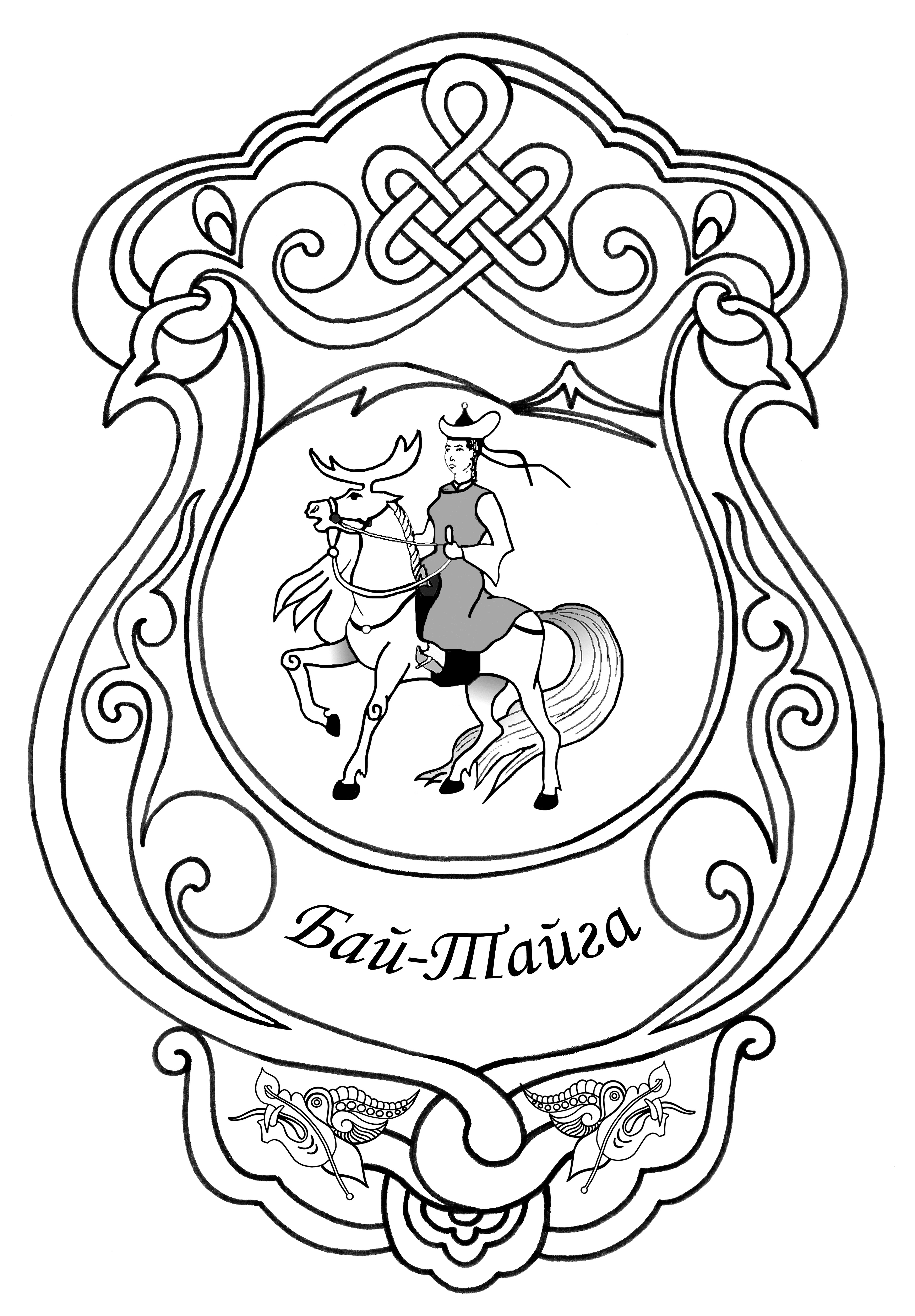 «ТЫВА РЕСПУБЛИКАНЫҢБАЙ-ТАЙГА КОЖУУНУ»МУНИЦИПАЛДЫГ РАЙОННУҢ ХЫНАЛДА-САНАЛГА ПАЛАТАЗЫСтрока 010 «Доходы» минус строка 150 «Расходы» минус строка 302 «Налог на прибыль» графы 5 =-8732,02 руб.= Строка 620 «Финансовый результат хозяйствующего субъекта (0 401 00 000)»; соответственно разница граф 8 и 4 (10 и 6) =-8732,02 руб.